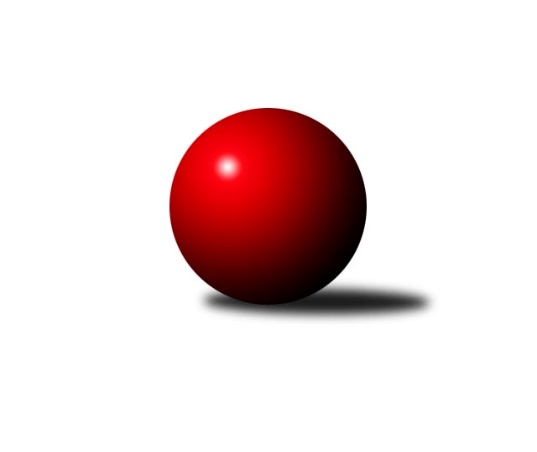 Č.20Ročník 2012/2013	6.4.2013Nejlepšího výkonu v tomto kole: 3354 dosáhlo družstvo: SKK Rokycany B3.KLM A 2012/2013Výsledky 20. kolaSouhrnný přehled výsledků:KK Konstruktiva Praha  B	- TJ Slovan Karlovy Vary 	6:2	3291:3104	17.5:6.5	6.4.Vltavan Loučovice 	- TJ Kovohutě Příbram 	5:3	3240:3188	11.5:12.5	6.4.TJ VTŽ Chomutov 	- CB Dobřany 	6:2	3174:3121	15.5:8.5	6.4.SKK Rokycany B	- TJ Jiskra Hazlov 	7:1	3354:3286	13.0:11.0	6.4.SKK Karlovy Vary 	- TJ Blatná 	6:2	3244:3162	14.0:10.0	6.4.TJ Sokol Spořice 	- TJ Sokol Kdyně 	8:0	3308:3201	14.5:9.5	6.4.Tabulka družstev:	1.	Vltavan Loučovice	20	13	3	4	98.0 : 62.0 	263.0 : 217.0 	 3234	29	2.	TJ Kovohutě Příbram	20	14	0	6	97.0 : 63.0 	253.5 : 226.5 	 3207	28	3.	TJ Sokol Spořice	20	13	0	7	94.5 : 65.5 	244.5 : 235.5 	 3188	26	4.	TJ Jiskra Hazlov	20	10	2	8	85.0 : 75.0 	249.0 : 231.0 	 3177	22	5.	SKK Rokycany B	20	10	1	9	80.0 : 80.0 	239.5 : 240.5 	 3214	21	6.	TJ Slovan Karlovy Vary	20	10	0	10	78.0 : 82.0 	238.5 : 241.5 	 3158	20	7.	TJ Blatná	20	10	0	10	73.0 : 87.0 	237.0 : 243.0 	 3180	20	8.	SKK Karlovy Vary	20	9	1	10	83.0 : 77.0 	251.0 : 229.0 	 3173	19	9.	TJ VTŽ Chomutov	20	9	1	10	76.5 : 83.5 	235.0 : 245.0 	 3173	19	10.	KK Konstruktiva Praha  B	20	7	0	13	70.0 : 90.0 	234.0 : 246.0 	 3147	14	11.	TJ Sokol Kdyně	20	6	0	14	64.0 : 96.0 	218.0 : 262.0 	 3132	12	12.	CB Dobřany	20	5	0	15	61.0 : 99.0 	217.0 : 263.0 	 3174	10Podrobné výsledky kola:	 KK Konstruktiva Praha  B	3291	6:2	3104	TJ Slovan Karlovy Vary 	Jakub Hlava	126 	 140 	 141 	153	560 	 4:0 	 505 	 114	126 	 129	136	František Průša	Pavel Kohlíček *1	130 	 113 	 146 	142	531 	 1.5:2.5 	 578 	 145	148 	 143	142	Tomáš Pavlík	Václav Posejpal	163 	 127 	 121 	129	540 	 1:3 	 501 	 111	131 	 124	135	Václav Zápotočný	Pavel Wohlmuth	113 	 135 	 142 	139	529 	 4:0 	 498 	 112	134 	 131	121	Jiří Hojsák	Jaroslav st. Pleticha st.	156 	 143 	 140 	139	578 	 4:0 	 477 	 111	119 	 123	124	Pavel Staša	Jiří Makovička	141 	 127 	 148 	137	553 	 3:1 	 545 	 140	142 	 131	132	Václav Hlaváč st.rozhodčí: střídání: *1 od 61. hodu Karel HybšNejlepšího výkonu v tomto utkání: 578 kuželek dosáhli: Tomáš Pavlík, Jaroslav st. Pleticha st.	 Vltavan Loučovice 	3240	5:3	3188	TJ Kovohutě Příbram 	Radek Šlouf	138 	 179 	 132 	134	583 	 2.5:1.5 	 560 	 144	151 	 132	133	Tomáš Číž	Libor Dušek	124 	 139 	 128 	134	525 	 1:3 	 528 	 130	133 	 129	136	Luboš Řezáč	Jaroslav Suchánek	114 	 134 	 109 	139	496 	 2:2 	 522 	 131	128 	 131	132	David Hošek	Josef Gondek	141 	 126 	 131 	146	544 	 2:2 	 537 	 151	123 	 133	130	Jaroslav Roj	Josef Sysel	143 	 150 	 155 	129	577 	 3:1 	 510 	 114	129 	 137	130	Petr Polák	Miroslav Šuba	132 	 134 	 115 	134	515 	 1:3 	 531 	 138	124 	 127	142	Oldřich Hendlrozhodčí: Nejlepší výkon utkání: 583 - Radek Šlouf	 TJ VTŽ Chomutov 	3174	6:2	3121	CB Dobřany 	Zbyněk Vytiska	113 	 130 	 130 	133	506 	 3:1 	 491 	 112	126 	 141	112	Josef ml. Fišer ml.	Robert st. Suchomel st.	141 	 135 	 128 	139	543 	 4:0 	 503 	 140	123 	 127	113	Milan Bek	Stanislav st. Šmíd st.	133 	 130 	 134 	133	530 	 4:0 	 501 	 115	128 	 132	126	Radek Kneř	Filip Prokeš	158 	 143 	 116 	119	536 	 2:2 	 527 	 139	135 	 124	129	Michal Šnebereger	Stanislav Rada	129 	 110 	 133 	141	513 	 1:3 	 542 	 109	132 	 149	152	Jan Koubský	Vratislav Vlček	138 	 141 	 126 	141	546 	 1.5:2.5 	 557 	 138	137 	 136	146	Martin Provazníkrozhodčí: Nejlepší výkon utkání: 557 - Martin Provazník	 SKK Rokycany B	3354	7:1	3286	TJ Jiskra Hazlov 	Václav Fűrst	153 	 132 	 145 	148	578 	 3:1 	 556 	 135	146 	 144	131	Matěj Novák	Michal Wohlmuth	120 	 140 	 138 	148	546 	 2:2 	 540 	 138	125 	 139	138	Petr Haken	Pavel Andrlík ml.	150 	 115 	 130 	146	541 	 2:2 	 531 	 142	126 	 132	131	Vladimír Veselý st.	Štěpán Šreiber	139 	 157 	 125 	141	562 	 3:1 	 525 	 126	133 	 130	136	Michael Wittwar	Petr Fara	150 	 133 	 134 	145	562 	 1:3 	 572 	 139	148 	 138	147	Petr Hájek	Martin Prokůpek	143 	 146 	 143 	133	565 	 2:2 	 562 	 139	147 	 152	124	Ota Maršát st.rozhodčí: Nejlepší výkon utkání: 578 - Václav Fűrst	 SKK Karlovy Vary 	3244	6:2	3162	TJ Blatná 	Ladislav ml. Urban	133 	 147 	 124 	155	559 	 2:2 	 510 	 137	116 	 131	126	Luboš Lis	Pavel Boháč	146 	 119 	 131 	145	541 	 2:2 	 503 	 124	122 	 140	117	Miloš Rozhoń	Václav Krysl	123 	 138 	 133 	114	508 	 2:2 	 514 	 117	142 	 124	131	Jan Kobliha	Lubomír Martinek	134 	 139 	 122 	142	537 	 4:0 	 525 	 133	138 	 118	136	Jiří Vokurka	Jan Vank	148 	 133 	 135 	122	538 	 1:3 	 567 	 136	153 	 148	130	Evžen Cígl	Petr Čolák	141 	 136 	 147 	137	561 	 3:1 	 543 	 134	126 	 136	147	Jiří Vaňatarozhodčí: Nejlepší výkon utkání: 567 - Evžen Cígl	 TJ Sokol Spořice 	3308	8:0	3201	TJ Sokol Kdyně 	Martin Beran	155 	 128 	 134 	141	558 	 3:1 	 512 	 132	139 	 133	108	Václav Kuželík ml.	Jan Hák	120 	 137 	 143 	133	533 	 2:2 	 531 	 125	122 	 155	129	Jan Lommer	Oldřich st. Lukšík st.	157 	 124 	 149 	137	567 	 3:1 	 548 	 151	129 	 132	136	David Machálek	František Dobiáš	137 	 130 	 137 	144	548 	 2:2 	 530 	 128	143 	 142	117	Jiří Benda st.	Oldřich ml. Lukšík ml.	145 	 156 	 128 	135	564 	 2.5:1.5 	 543 	 145	137 	 137	124	Jindřich Dvořák	Oldřich Fadrhons	121 	 140 	 136 	141	538 	 2:2 	 537 	 134	126 	 128	149	Jiří Zenefelsrozhodčí: Nejlepší výkon utkání: 567 - Oldřich st. Lukšík st.Pořadí jednotlivců:	jméno hráče	družstvo	celkem	plné	dorážka	chyby	poměr kuž.	Maximum	1.	Josef Sysel 	Vltavan Loučovice 	577.66	372.5	205.1	1.9	9/10	(657)	2.	Ladislav ml. Urban 	SKK Karlovy Vary 	564.00	367.2	196.8	1.8	9/10	(610)	3.	Tomáš Pavlík 	TJ Slovan Karlovy Vary 	556.53	367.9	188.6	2.4	11/11	(591)	4.	Miroslav Šuba 	Vltavan Loučovice 	555.65	371.1	184.6	4.0	10/10	(578)	5.	Václav Fűrst 	SKK Rokycany B	550.59	367.2	183.4	3.8	10/11	(591)	6.	Evžen Cígl 	TJ Blatná 	550.52	362.4	188.2	2.0	8/10	(574)	7.	Jaroslav Roj 	TJ Kovohutě Příbram 	548.34	356.8	191.6	2.1	8/10	(595)	8.	Oldřich Hendl 	TJ Kovohutě Příbram 	547.59	363.8	183.8	3.3	10/10	(572)	9.	Radek Šlouf 	Vltavan Loučovice 	545.89	355.6	190.3	3.3	8/10	(583)	10.	Martin Prokůpek 	SKK Rokycany B	542.28	368.1	174.2	4.0	11/11	(586)	11.	Michal Wohlmuth 	SKK Rokycany B	541.35	359.2	182.1	5.0	11/11	(582)	12.	Stanislav Novák 	TJ Jiskra Hazlov 	540.86	359.3	181.5	3.4	7/10	(584)	13.	Oldřich ml. Lukšík  ml.	TJ Sokol Spořice 	540.79	360.2	180.6	3.4	10/10	(596)	14.	František Dobiáš 	TJ Sokol Spořice 	540.53	367.6	172.9	5.1	10/10	(589)	15.	Jiří Vokurka 	TJ Blatná 	539.66	359.1	180.5	5.1	10/10	(578)	16.	Václav Hlaváč  st.	TJ Slovan Karlovy Vary 	539.55	354.3	185.3	3.9	11/11	(603)	17.	Jan Vank 	SKK Karlovy Vary 	539.45	357.3	182.2	3.1	9/10	(587)	18.	Jiří Makovička 	KK Konstruktiva Praha  B	539.38	361.0	178.4	4.7	10/10	(571)	19.	Štěpán Šreiber 	SKK Rokycany B	538.67	358.4	180.3	3.6	9/11	(605)	20.	Jan Koubský 	CB Dobřany 	538.53	362.7	175.8	4.1	9/10	(582)	21.	Martin Beran 	TJ Sokol Spořice 	538.35	360.2	178.2	4.8	8/10	(600)	22.	Tomáš Číž 	TJ Kovohutě Příbram 	538.16	361.7	176.5	4.5	9/10	(583)	23.	Petr Fara 	SKK Rokycany B	537.68	360.6	177.1	3.3	11/11	(568)	24.	Petr Hájek 	TJ Jiskra Hazlov 	536.62	361.5	175.2	3.7	10/10	(572)	25.	Jiří Vaňata 	TJ Blatná 	536.39	362.3	174.1	4.3	8/10	(578)	26.	Jaroslav st. Pleticha  st.	KK Konstruktiva Praha  B	536.13	360.1	176.0	5.1	10/10	(584)	27.	Robert st. Suchomel  st.	TJ VTŽ Chomutov 	535.01	358.9	176.1	5.4	10/10	(577)	28.	Pavel Boháč 	SKK Karlovy Vary 	534.67	363.9	170.8	3.8	8/10	(570)	29.	Luboš Řezáč 	TJ Kovohutě Příbram 	534.65	365.5	169.1	4.8	9/10	(566)	30.	David Hošek 	TJ Kovohutě Příbram 	534.44	356.8	177.7	4.4	8/10	(589)	31.	Michal Šnebereger 	CB Dobřany 	534.13	361.7	172.4	5.1	8/10	(606)	32.	Jan Hák 	TJ Sokol Spořice 	533.90	363.5	170.4	5.7	10/10	(588)	33.	Pavel Kohlíček 	KK Konstruktiva Praha  B	533.81	359.7	174.1	4.0	8/10	(595)	34.	Martin Provazník 	CB Dobřany 	533.60	354.4	179.2	3.6	10/10	(583)	35.	Jiří Zenefels 	TJ Sokol Kdyně 	533.57	359.7	173.9	5.3	7/10	(574)	36.	Ota Maršát  st.	TJ Jiskra Hazlov 	532.50	358.3	174.2	4.6	9/10	(587)	37.	Petr Čolák 	SKK Karlovy Vary 	532.30	355.7	176.6	5.8	10/10	(596)	38.	Josef Gondek 	Vltavan Loučovice 	531.13	355.8	175.3	4.9	10/10	(578)	39.	Luboš Lis 	TJ Blatná 	530.75	357.4	173.3	5.0	9/10	(566)	40.	Petr Haken 	TJ Jiskra Hazlov 	530.38	353.9	176.5	4.9	10/10	(574)	41.	Filip Prokeš 	TJ VTŽ Chomutov 	529.49	357.0	172.5	5.8	8/10	(561)	42.	Josef ml. Fišer  ml.	CB Dobřany 	529.28	360.1	169.2	3.7	10/10	(578)	43.	Stanislav Rada 	TJ VTŽ Chomutov 	529.27	356.0	173.2	5.4	10/10	(577)	44.	Libor Dušek 	Vltavan Loučovice 	528.88	362.3	166.6	5.4	8/10	(579)	45.	Jiří Hojsák 	TJ Slovan Karlovy Vary 	528.68	358.3	170.4	6.0	11/11	(587)	46.	Jindřich Dvořák 	TJ Sokol Kdyně 	528.50	353.3	175.2	3.7	8/10	(602)	47.	Jan Kobliha 	TJ Blatná 	528.10	360.5	167.6	5.1	9/10	(582)	48.	Zbyněk Vytiska 	TJ VTŽ Chomutov 	527.63	358.4	169.2	5.6	10/10	(579)	49.	Petr Polák 	TJ Kovohutě Příbram 	526.81	358.0	168.8	6.0	7/10	(568)	50.	Jaroslav Suchánek 	Vltavan Loučovice 	525.52	356.9	168.6	6.0	9/10	(567)	51.	Václav Kuželík  ml.	TJ Sokol Kdyně 	524.93	348.3	176.6	3.7	10/10	(576)	52.	Michael Wittwar 	TJ Jiskra Hazlov 	524.91	358.5	166.4	6.2	9/10	(572)	53.	Vratislav Vlček 	TJ VTŽ Chomutov 	524.70	358.5	166.2	5.6	10/10	(553)	54.	Jakub Hlava 	KK Konstruktiva Praha  B	523.43	350.7	172.7	4.4	8/10	(573)	55.	Jiří Benda  st.	TJ Sokol Kdyně 	522.98	349.4	173.6	4.6	9/10	(574)	56.	Stanislav st. Šmíd  st.	TJ VTŽ Chomutov 	522.61	357.8	164.8	6.0	7/10	(565)	57.	František Průša 	TJ Slovan Karlovy Vary 	520.92	352.3	168.6	6.8	10/11	(587)	58.	Oldřich st. Lukšík  st.	TJ Sokol Spořice 	519.86	348.8	171.1	3.4	10/10	(578)	59.	Oldřich Fadrhons 	TJ Sokol Spořice 	519.82	353.8	166.1	5.1	10/10	(578)	60.	Lubomír Martinek 	SKK Karlovy Vary 	519.81	355.4	164.4	6.2	8/10	(575)	61.	Pavel Staša 	TJ Slovan Karlovy Vary 	517.30	355.7	161.6	7.1	9/11	(570)	62.	Václav Krysl 	SKK Karlovy Vary 	515.77	360.7	155.1	7.9	9/10	(557)	63.	Vladimír Veselý  st.	TJ Jiskra Hazlov 	515.06	353.5	161.6	5.3	9/10	(540)	64.	Jan Lommer 	TJ Sokol Kdyně 	514.90	351.4	163.5	5.9	8/10	(562)	65.	Miloš Rozhoń 	TJ Blatná 	512.48	353.2	159.3	6.7	8/10	(540)	66.	Karel Hybš 	KK Konstruktiva Praha  B	510.50	347.3	163.2	5.8	9/10	(556)		Viktor Pytlík 	TJ Sokol Kdyně 	588.00	384.5	203.5	1.0	2/10	(605)		Stanislav Vesecký 	KK Konstruktiva Praha  B	578.00	382.0	196.0	3.0	1/10	(578)		Josef Pauch 	SKK Rokycany B	551.50	371.0	180.5	3.0	1/11	(561)		Miroslav Knespl 	TJ Jiskra Hazlov 	548.00	378.0	170.0	4.0	1/10	(548)		Matěj Novák 	TJ Jiskra Hazlov 	545.96	363.7	182.3	4.6	6/10	(573)		David Machálek 	TJ Sokol Kdyně 	545.50	360.3	185.2	4.3	6/10	(591)		Ondřej Šárovec 	KK Konstruktiva Praha  B	544.00	358.0	186.0	7.0	1/10	(544)		Martin Černý 	TJ VTŽ Chomutov 	544.00	362.0	182.0	7.0	1/10	(544)		Roman Köriš 	TJ Blatná 	542.00	369.0	173.0	6.5	1/10	(561)		Václav Posejpal 	KK Konstruktiva Praha  B	540.00	357.0	183.0	3.0	1/10	(540)		Dobromil Köriš 	TJ Blatná 	537.15	357.7	179.5	4.6	5/10	(575)		Petr Žampa 	SKK Rokycany B	537.00	380.0	157.0	6.0	2/11	(552)		Karel Valeš 	TJ VTŽ Chomutov 	535.00	357.3	177.7	6.3	3/10	(558)		Vítězslav Vodehnal 	SKK Karlovy Vary 	533.00	363.0	170.0	3.0	1/10	(533)		Josef st. Fišer 	CB Dobřany 	531.00	365.0	166.0	3.7	3/10	(560)		Jan Králík 	KK Konstruktiva Praha  B	530.67	363.3	167.3	8.0	1/10	(534)		Milan Vrabec 	CB Dobřany 	529.77	358.3	171.4	4.6	6/10	(559)		Pavel Andrlík  ml.	SKK Rokycany B	528.00	358.6	169.4	4.6	4/11	(559)		Václav Pinc 	TJ Kovohutě Příbram 	527.13	356.2	171.0	5.6	6/10	(544)		Pavel Sloup 	CB Dobřany 	526.82	354.1	172.7	4.5	6/10	(557)		Zdeněk Černý 	TJ VTŽ Chomutov 	526.50	353.5	173.0	6.0	2/10	(534)		Roman Folta 	TJ VTŽ Chomutov 	524.00	362.0	162.0	8.0	2/10	(541)		Václav Fidrant 	TJ Sokol Kdyně 	520.50	356.5	164.0	5.0	2/10	(540)		Rudolf Tesařík 	TJ Sokol Spořice 	519.67	352.8	166.8	8.3	3/10	(547)		Jaroslav Otto 	CB Dobřany 	518.10	352.9	165.2	5.6	6/10	(571)		Petr Tepličanec 	KK Konstruktiva Praha  B	518.00	341.0	177.0	4.0	1/10	(518)		Milan Bek 	CB Dobřany 	517.50	349.0	168.5	4.0	2/10	(532)		Jan Weigert 	TJ Kovohutě Příbram 	517.00	341.5	175.5	3.5	2/10	(556)		Tomáš Beck  st.	TJ Slovan Karlovy Vary 	517.00	366.0	151.0	3.0	1/11	(517)		Radek Kneř 	CB Dobřany 	516.56	346.9	169.7	5.0	5/10	(543)		Petr Kříž 	TJ Kovohutě Příbram 	516.38	358.3	158.1	5.0	4/10	(534)		Pavel Wohlmuth 	KK Konstruktiva Praha  B	513.73	346.4	167.3	7.5	5/10	(544)		Martin Jirkal 	Vltavan Loučovice 	513.30	346.0	167.3	5.3	4/10	(523)		Johannes Luster 	TJ Slovan Karlovy Vary 	513.13	350.7	162.4	5.3	5/11	(546)		Jaroslav Borkovec 	KK Konstruktiva Praha  B	512.00	363.0	149.0	9.5	2/10	(525)		Filip Loffelmann 	TJ Sokol Kdyně 	508.84	348.6	160.2	7.6	5/10	(557)		Miroslav Handšuh 	TJ Slovan Karlovy Vary 	508.79	350.3	158.5	5.7	6/11	(534)		Miroslav st. Šnejdar  st.	KK Konstruktiva Praha  B	507.50	354.5	153.0	9.5	2/10	(521)		Bedřich Varmuža 	SKK Rokycany B	506.79	345.5	161.3	9.0	6/11	(576)		Jaroslav ml. Pleticha  ml.	KK Konstruktiva Praha  B	506.00	342.6	163.5	4.2	5/10	(553)		Tomáš Rozhoň 	TJ Blatná 	505.00	348.5	156.5	8.5	2/10	(533)		Michal Veselý 	SKK Rokycany B	504.50	354.5	150.0	6.0	2/11	(520)		Jakub Solfronk 	CB Dobřany 	504.00	366.0	138.0	12.0	1/10	(504)		Josef Dienstbier 	SKK Rokycany B	503.00	330.0	173.0	7.0	1/11	(503)		Jiří Götz 	TJ Sokol Kdyně 	501.90	348.3	153.6	6.4	5/10	(518)		Václav Zápotočný 	TJ Slovan Karlovy Vary 	501.00	370.0	131.0	15.0	1/11	(501)		Zdeněk Lukáš 	TJ Kovohutě Příbram 	497.00	353.0	144.0	7.0	1/10	(497)		Jiří Gabriško 	SKK Karlovy Vary 	496.58	345.4	151.1	9.4	6/10	(556)		Libor Benzl 	TJ Sokol Kdyně 	493.00	332.0	161.0	11.0	1/10	(493)		Vítek Kobliha 	TJ Blatná 	492.00	347.0	145.0	9.0	1/10	(492)		Josef Čaboun  	TJ VTŽ Chomutov 	491.50	341.5	150.0	10.0	2/10	(516)		Jan Horn 	TJ Sokol Kdyně 	476.00	338.0	138.0	12.0	1/10	(476)		Karel Cvach 	TJ Blatná 	468.00	324.0	144.0	5.0	1/10	(468)		Marcel Toužimský 	TJ Slovan Karlovy Vary 	460.00	310.0	150.0	9.0	1/11	(460)Sportovně technické informace:Starty náhradníků:registrační číslo	jméno a příjmení 	datum startu 	družstvo	číslo startu
Hráči dopsaní na soupisku:registrační číslo	jméno a příjmení 	datum startu 	družstvo	Program dalšího kola:21. kolo12.4.2013	pá	17:00	CB Dobřany  - TJ Kovohutě Příbram 	13.4.2013	so	10:00	TJ Sokol Kdyně  - KK Konstruktiva Praha  B	13.4.2013	so	10:00	TJ Jiskra Hazlov  - SKK Karlovy Vary 	13.4.2013	so	10:00	TJ Blatná  - TJ VTŽ Chomutov 	13.4.2013	so	14:00	TJ Sokol Spořice  - Vltavan Loučovice 	13.4.2013	so	14:00	TJ Slovan Karlovy Vary  - SKK Rokycany B	Nejlepší šestka kola - absolutněNejlepší šestka kola - absolutněNejlepší šestka kola - absolutněNejlepší šestka kola - absolutněNejlepší šestka kola - dle průměru kuželenNejlepší šestka kola - dle průměru kuželenNejlepší šestka kola - dle průměru kuželenNejlepší šestka kola - dle průměru kuželenNejlepší šestka kola - dle průměru kuželenPočetJménoNázev týmuVýkonPočetJménoNázev týmuPrůměr (%)Výkon1xRadek ŠloufLoučovice5833xRadek ŠloufLoučovice109.635836xVáclav FűrstRokycany B57814xJosef SyselLoučovice108.55774xTomáš PavlíkSn. K.Vary5784xTomáš PavlíkSn. K.Vary108.435783xJaroslav st. Pleticha st.Konstruktiva B5784xJaroslav st. Pleticha st.Konstruktiva B108.4357813xJosef SyselLoučovice5772xMartin ProvazníkDobřany106.995572xPetr HájekHazlov5724xEvžen CíglBlatná105.52567